Facultad de Ciencias Económicas y Empresariales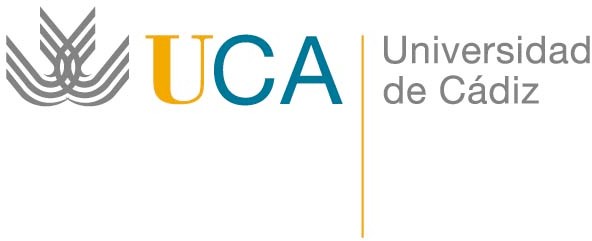 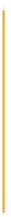   Impreso oficial  	JUSTIFICANTE DE ASISTENCIA A EXÁMENES	Grado en el que está matriculado:Sirva este documento como justificante de que el alumno/a arriba indicado se ha presentado al examen de la asignatura referida con anterioridad en la fecha que se especifica a continuación.Nombre del alumno/a:Grado en Finanzas y ContabilidadGrado en Administración y Dirección de Empresas (Sede de Cádiz)Grado en Administración y Dirección de Empresas (Sede de Jerez)Grado en Administración y Dirección de Empresas (Sede de Algeciras)Nombre del Profesor/a:Asignatura:Examen realizado enadede